                                                                                            nr referencyjny sprawy: BZ.ZP.02/12/02/24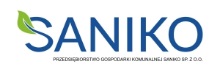 Załącznik nr 3 do SWZPEŁNOMOCNICTWONiniejszym  .................................................................................................................... (nazwa (firma), siedziba mocodawcy – Wykonawcy udzielającego pełnomocnictwa)udziela ................................................................................................................................................................................................................................................................................(dokładne dane pełnomocnika, w tym: imię i nazwisko lub nazwa (firma) i siedziba pełnomocnika)pełnomocnictwa do reprezentowania ………………………………….. (nazwa (firma) mocodawcy) 
w postępowaniu o udzielenie zamówienia publicznego pn. Ubezpieczenie majątku, odpowiedzialności cywilnej i rozszerzonej odpowiedzialności za szkody w środowisku PGK „Saniko” Sp. z o.o., w podziale na 5 części.Niniejsze pełnomocnictwo uprawnia do reprezentowania w postępowaniu / do reprezentowania 
w postępowaniu i podpisania umowy w sprawie zamówienia publicznego*, a w szczególności do:złożenia w formie elektronicznej podpisanej bezpiecznym podpisem elektronicznym weryfikowanym przy pomocy ważnego kwalifikowanego certyfikatu lub równoważnego środka, spełniającego wymagania dla tego rodzaju podpisu (kwalifikowany podpis elektroniczny) wszelkich oświadczeń, dokumentów, potwierdzenia 
w takiej formie elektronicznej za zgodność z oryginałem dokumentów, dokonywania innych czynności 
w postępowaniu, złożenia w takiej formie elektronicznej oferty.Niniejsze pełnomocnictwo uprawnia / nie uprawnia** do udzielenia dalszych pełnomocnictw .......** Niniejsze pełnomocnictwo jest ważne do odwołania.                                                                                            nr referencyjny sprawy: BZ.ZP.02/12/02/24Załącznik nr 3 do SWZPEŁNOMOCNICTWONiniejszym  .................................................................................................................... (nazwa (firma), siedziba mocodawcy – Wykonawcy udzielającego pełnomocnictwa)udziela ................................................................................................................................................................................................................................................................................(dokładne dane pełnomocnika, w tym np.: imię i nazwisko, PESEL pełnomocnika)pełnomocnictwa do reprezentowania: …………………………………..…………………………………..…………………………………..(nazwy (firmy) i siedziby wszystkich wykonawców, w imieniu i na rzecz których działa pełnomocnik)w postępowaniu o udzielenie zamówienia publicznego, pn. Ubezpieczenie majątku, odpowiedzialności cywilnej i rozszerzonej odpowiedzialności za szkody w środowisku PGK „Saniko” Sp. z o.o., w podziale na 5 częściNiniejsze pełnomocnictwo uprawnia do reprezentowania w postępowaniu / do reprezentowania 
w postępowaniu i podpisania umowy w sprawie zamówienia publicznego*, a w szczególności do:złożenia w formie elektronicznej podpisanej bezpiecznym podpisem elektronicznym weryfikowanym przy pomocy ważnego kwalifikowanego certyfikatu lub równoważnego środka, spełniającego wymagania dla tego rodzaju podpisu (kwalifikowany podpis elektroniczny) wszelkich oświadczeń, dokumentów, potwierdzenia 
w takiej formie elektronicznej za zgodność z oryginałem dokumentów, dokonywania innych czynności 
w postępowaniu, złożenia w takiej formie elektronicznej oferty.Niniejsze pełnomocnictwo uprawnia / nie uprawnia** do udzielenia dalszych pełnomocnictw.......** Niniejsze pełnomocnictwo jest ważne do odwołania.